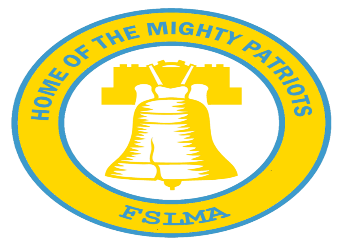 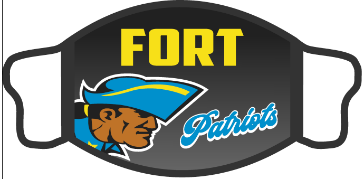 All stakeholders are expected to adhere to the CDC Guidelines:Follow Social Distancing PracticesWear Mask/Face CoveringTemperature Check					 BRING COMPLETED MCSD PARENT PACKET:  PRINT FROM WEBSITE       OR    PICK UP PACKET AT FORT, TUESDAY, AUGUST 4TH, 8am – 6pmSignup - Use the following link to secure timeslot https://www.signupgenius.com/go/9040A49A5A922A3FA7-registrationORCall the school 706-569-3740 to get assistance signing up for a timeslot.Parking - Side parking lot ONLY next to the football and soccer fieldsAugust 10 – August 14:  9am-1pm and 2pm – 6pmMonday, August 10th – 6th gradeTuesday, August 11th – 7th gradeWednesday, August 12th – 8th GradeThursday, August 13th: 6th & 7th Grade (9am-1pm) and 8th Grade (2pm-6pm)Friday, August 14th:  6th & 7th Grade (9am-1pm) and 8th Grade (2pm-6pm)Student will follow a designated path through the building and get checked off in each area.Station 1 – Entrance/Check-In through front of the building (Student & Parent Only).Station 2 - Cafeteria – Verification/MCSD Parent Packets/Schedules/School HandoutsStation 3 – Commons South – Car Riders DecalStation 4 – Commons North -  Fort Masks Purchase/OrderStation 5 – Media Center - Chromebooks/Charger/Case/Textbook ConsumablesStation 6 – Room 118 Hallway – Transportation/Bus PassesMuscogee County School District is working in accordance with the Centers for Disease Control and Prevention, Georgia Department of Public Health, Georgia Department of Education, and local emergency officials in response to the Covid-19 pandemic. To view our full plan and updates, visit muscogee.k12.ga.us  Mission: Our Mission is to inspire and equip all students to achieve unlimited potential.Registration Verification - FORT MIDDLE SCHOOLAUGUST 10TH  – AUGUST 14THBY APPOINTMENT ONLYFORT STUDENT AND 1 PARENT ONLYGRADES, DATES, AND TIME-FRAMESVERIFICATION/DISTRIBUTION STATIONS